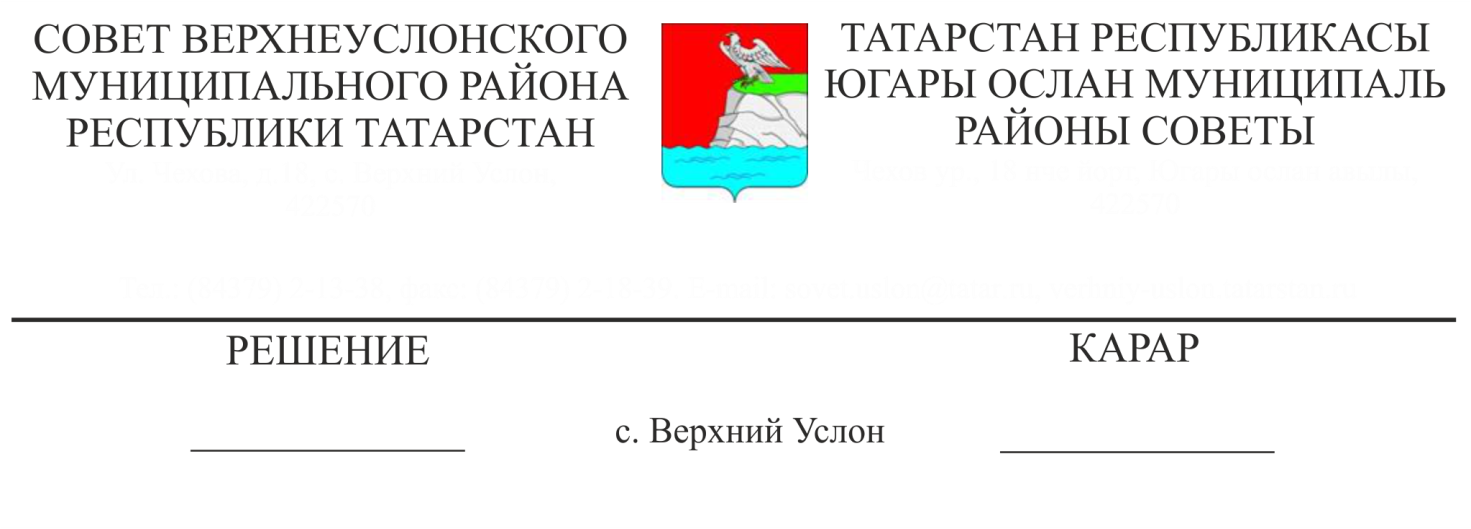 О внесении изменений в состав комиссии по наградам Верхнеуслонского муниципального района, утвержденный решением Совета Верхнеуслонского муниципального района от 27 ноября 2015 года № 4-35.В связи со штатно-должностными изменениямиСовет Верхнеуслонского муниципального районаРешил:Вывести из состава комиссии по наградам Верхнеуслонского муниципального района Сулейманову Зухру Дилбаровну.Ввести в состав комиссии по наградам Верхнеуслонского муниципального района Лазареву Татьяну Ивановну - начальника организационного отдела Совета Верхнеуслонского муниципального района.3. Утвердить состав комиссии  по наградам Верхнеуслонского муниципального района в новой редакции. (Приложение № 1).Председатель Совета, Глава Верхнеуслонского      муниципального района                                                       М.Г. ЗиатдиновПриложение № 1 к решению Совета Верхнеуслонскогомуниципального районаот 24 января  2017 г. № 19-204 СОСТАВкомиссии по наградам Верхнеуслонского муниципального районаПредседатель Совета, Глава Верхнеуслонского муниципального района                                                       М.Г. ЗиатдиновПредседатель комиссииПредседатель комиссииЗиатдинов Марат Галимзянович- Глава Верхнеуслонского    муниципального районаЗаместитель председателя комиссииЗаместитель председателя комиссииОсянинСергей Викторович- заместитель Главы  Верхнеуслонского муниципального районаСекретарь комиссииСекретарь комиссииЛазареваТатьянаИвановна- начальник организационного отдела Совета Верхнеуслонского муниципального районаЧлены комиссииЧлены комиссииНикитинаЛюдмила Николаевна-руководитель аппарата Совета Верхнеуслонского муниципального районаМингазоваАльфия Курбангалиевна- управляющий делами Исполнительного комитета Верхнеуслонского муниципального района ( по согласованию)Камалетдинова Гулия Фидаиловна- заместитель руководителя Исполнительного комитета Верхнеуслонского муниципального района по социально-культурным вопросам              ( по согласованию)Губайдуллин Рашит Галимзяновичначальник Управления сельского хозяйства и продовольствия Министерства сельского хозяйства и продовольствия  Республики Татарстан по Верхнеуслонскому муниципальному району (по согласованию)ТроицкаяРимма Сергеевна- председатель Верхнеуслонского  районного Совета ветеранов войны и труда (по согласованию)